ACCIDENT RECORD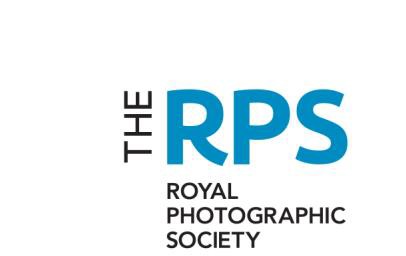 MF016: Issue 3RECORD NO: ………………..Name…………………………………………………………………………………………………………. Address……………………………………………………………………………………………………………………………………………………………………………………..Postcode……………………… Occupation…………………………………………………………………………………………………..Name………………………………………………………………………………………………………… Address…………………………………………………………………………………………………………………………………………………………………………………….Postcode……………………… Occupation…………………………………………………………………………….............................When it happened.	Date  ………./………./……….	Time ……………………………… Where it happened.	Please state which room or place……………………………………………….………………………………………………………………………………………………………………… How the accident happened.  Please give the cause if you can………………………………………..………………………………………………………………………………………………………………………………………………………………………………………………………………………………………………………………………………………………………………………………………………………If the person who had the accident suffered an injury, please say what it was……………………….………………………………………………………………………………………………………………… Please sign this record and date it.Signature……………………………………………………………..Date………./………./………………MF016 Page 2 of 2By ticking this box I give my consent to disclose my personal information and details of the accident which appear on this form to safety representatives and representative of  employee/volunteer safety for them to carry out the health and safety functions given to them by law.Signature………………………………………………………………Date………/………/………Please complete this box if the accident is reportable under the Reporting of Injuries, Diseases and Dangerous Occurrences Regulations 1995 (RIDDOR)How was it  reported?..............................................................................................................................Date reported………./………./……….Signature…………………………………………..............